Coalition Vitality Assessment Tool v2.0 USER’S GUIDEPurpose.  The Coalition Vitality Assessment Tool (CVAT) is an organizational assessment tool that can be used annually to identify the strengths and limitation of a community prevention coalition across four important domains: 1) Coalition composition (pages 3 to 4)2) Leadership and staffing (pages 5 to 6)3) Plan and implementation (pages 7 to 8)4) Sustainability (pages 9 to 10)The CVAT creates a workspace for coalition leaders and coordinators to assess the vitality and strength of their coalitions.  A “perfect” CVAT score does NOT exist.  The results will reflect a point-in-time assessment that can inform decisions about how to prioritize improvement efforts of the coalition and what training and technical resources can support these improvement efforts.  For example, benefits of completing the CVAT process include:  Deliberate review and reflection among and between leaders and staff members.Identification of how well the community embraces the coalition as a primary strategy for change.Identification of three to five areas to improve the coalition over the next 12 months.Identification of how the strengths and limitations of the coalition vitality affect implementation progress and sustainability. Identification of how to use momentum from plan implementation to strengthen the overall coalition. The Connecticut Prevention Training and Technical Assistance Service Center (TTASC) will provide assistance in completing the CVAT process in 60 days or less followed by ongoing implementation supports (e.g., assistance with developing a project dashboard, coalition coaching plan).    Please note that pages 12-15 contain templates for recording discussion notes that explain what led to choosing a particular assessment score.  The notes may be used to clarify scores as needed, or simply to record observations.  The worksheet is optional but encouraged.Process and Timing.   The figure below shows the recommended sequence of action to complete the CVAT process.  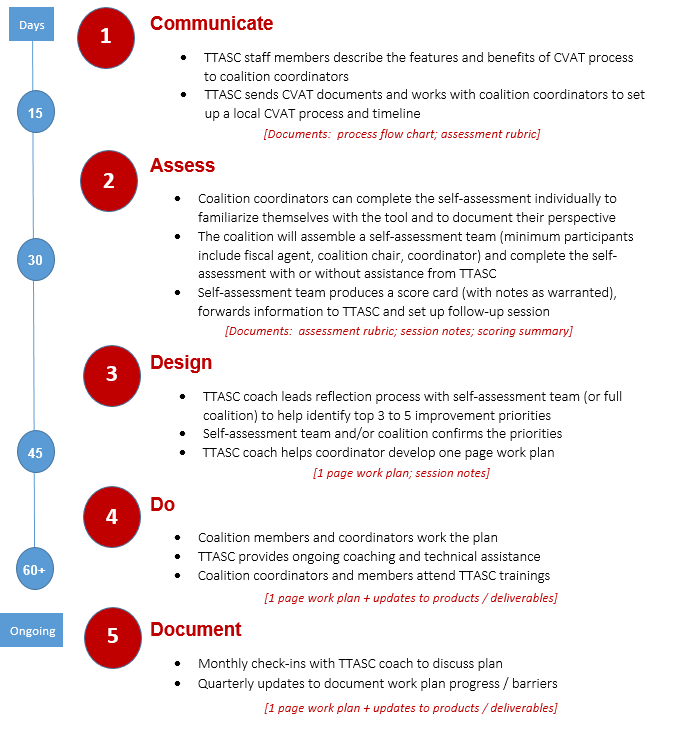 Coalition Vitality Assessment Tool v2.0 – Discussion Notes TemplateOn pages 12-15, you will find a tool to help you document notes from your self-assessment discussion.  We encourage you to document concisely the evidence or reasons that led to your self-assessment team selecting a score.  These notes may serve to help you when holding future discussions about coalition strengths and weaknesses, including developing priorities and an improvement plan.Document areas in which strong differences of opinion or perspectives exist about scores.   Self-Assessment Discussion Notes: Domain 1Self-Assessment Discussion Notes: Domain 2Self-Assessment Discussion Notes: Domain 3Self-Assessment Discussion Notes: Domain 4Domain 1.  Coalition ElementDomain 1.  Coalition ElementCoalition: Scoring RubricCoalition: Scoring RubricCoalition: Scoring RubricCoalition: Scoring RubricSelf-Assessment ScoreDomain 1.  Coalition ElementDomain 1.  Coalition Element1 Point2 Points3 Points4 PointsSelf-Assessment ScoreDomain 1.  Coalition ElementDomain 1.  Coalition ElementLimited to no capacityConcerns or Issues limit coalition effectivenessSufficient capacity or capabilities to produce resultsStrong capacity or capabilitiesSelf-Assessment ScoreGuiding PrinciplesVision & MissionNo vision or mission statement exists. Members ad lib the vision and mission.  An outdated vision or mission statement exists.  A current vision or mission exists, and 51% to 75% of members can articulate the vision and mission.A current vision or mission exists and at least 76% of members can articulate the vision and mission. Coalition compositionRequired sectorsActive participation by 3 or less required sectors.Active participation of 4 to 6 required sectors.  Active participation of 7 to 9 required sectors.  Active participation of 10 to 12 required sectors.  Coalition compositionDemographic diversity & inclusivenessDemographic diversity does not reflect the community or priority populations as well as youth and parents relevant to the Action Plan.  Demographic diversity reflects the community in general; does NOT reflect priority populations as well as youth and parents relevant to the Action Plan.Demographic diversity reflects community; gaps in representation of priority populations as well as youth and parents relevant to the Action Plan.Demographic diversity reflects community and priority populations as well as youth and parents relevant to Action Plan. Coalition compositionYouth participationNo vehicle or mechanism exists to engage youth or develop leaders.Vehicle or mechanism exists to engage youth and/or develop leaders and is NOT used or supported at this time. A vehicle or mechanism exists to engage youth and develop youth leaders that provide input to the coalition. Youth serve as coalition members and equal contributors at the coalition meetings.Coalition meetings    (full group)Member rolesNo formal description of member roles and responsibilities and/or expectations.  Use of some written descriptions for roles, responsibilities and expectations; information conveyed orally and as neededWritten documentation of member role, responsibilities, and expectations; formal orientation / onboarding process followedWritten documentation of member role, responsibilities, and expectations; formal orientation / onboarding process followed + mentoring and/or formal check-in processCoalition meetings    (full group)Meeting frequency & durationCoalition meetings occur less than 3 times per year.  Coalition meetings may not follow a regular schedule. Coalition meetings occur at least 4 times per year.  Coalition meetings may not follow a regular schedule.  Coalition meetings occur 5 to 7 times per year and follow a regular meeting schedule. Insufficient time may exist to finish business.Coalition meetings occur 8 or more times per year and follow a regular meeting schedule.  Sufficient time exists to finish business. Coalition meetings    (full group)Meeting organizationNo process or standard protocols in place to share in advance meeting agenda, prior meeting notes, or other documents.  Process or standard protocols exist to share in advance meeting agenda, prior meeting notes, or other documents.  Process not used or followed. Uniform process exists to share meeting announcements, agendas, and materials sent at least 10 days in advance of the meeting.  Process followed most of the time. Uniform process exists to share meeting announcements, agendas, and materials sent at least 10 days in advance of the meeting.Coalition meetings    (full group)Meeting attendanceRegular coalition meeting attendance less than 25%. No formal quorum used.  Regular coalition meeting attendance represents 26% to 50% of total membership.   Possible use quorum and attendance tracking. Regular coalition meeting and formal attendance tracking with at least 51% to 75% of total membership.  Use of quorum may or may not exist. Regular meeting attendance exceeds 76% of the total membership.  Mechanism for quorum exists.    Coalition meetings    (full group)Meeting feedback / climateNo process exists to collect feedback about participant meeting experience.Informal (oral) and/or inconsistent process exists to collect feedback about participant meeting experience. Regular, written process exists to collect feedback about participant meeting experience.  No formal process or protocols to review data by coalition leadership. Regular, written process exists to collect feedback about participant meeting experience; formal process exists and used by coalition leaders to review feedback / improve climate. Domain 1.  Coalition ElementDomain 1.  Coalition ElementCoalition: Scoring RubricCoalition: Scoring RubricCoalition: Scoring RubricCoalition: Scoring RubricSelf-Assessment ScoreDomain 1.  Coalition ElementDomain 1.  Coalition Element1 Point2 Points3 Points4 PointsSelf-Assessment ScoreDomain 1.  Coalition ElementDomain 1.  Coalition ElementLimited to no capacityConcerns or Issues limit coalition effectivenessSufficient capacity or capabilities to produce resultsStrong capacity or capabilitiesSelf-Assessment ScoreCommittees, work groups, or action teamsFormationCoalition does not use committees or work groups.  Coalition uses groups.  No formal protocols exist to organize participants or leadership. Coalition uses groups.  Written guidelines or practices exist to form committees or work groups and leadership.  Guidelines not always followed.Coalition uses groups.  Written guidelines or practices exist to organize committees or work group and leadership in context of coalition structure.  Committees, work groups, or action teamsChargeCoalition does not use committees or work groups.Committee charge defined in general terms, may or may not be written down, and may not clearly connect to Action Plan. Committee charge clearly defined with a scope of work (timeline, deliverables); gaps may exist in alignment with Action PlanClear charge, scope of work, deliverables, timeline, and realistic to staffing.   Alignment exists with Action Plan.  Committees, work groups, or action teamsLevel of supportCoalition does not use committees or work groups. Any committee or work group does not receive any formal staff support; volunteer support uneven at best.Committee or work group receives an explicit level of commitment from staff or volunteers; support may not be sufficient to deliver results.Committee or work group receives an explicit level of commitment from staff or volunteers sufficient to deliver results.Committees, work groups, or action teamsPublic participation (including youth)Coalition does not use committees or work groups.Public (non-coalition) members may participate.  No formal guidelines or process.  Public (non-coalition) members may participate.  Written guidelines exist to explain roles, responsibilities, expectation, and decision-making.  Public (non-coalition) members may participate.  Written guidelines exist to explain roles, responsibilities, expectation, and decision-making.  Coalition uses process as “feeder” system to identify new coalition members.CulturePartner engagement by coalition membersLess than 25% of coalition members engage partners outside of coalition meetings or demonstrate interest to do so. 26% to 50% of the coalition members express interest in engaging partners or assist in this work; training & support needed and may or may not be available.  51% to 75% of coalition members willing and able to talk about coalition work with partners and stakeholders; additional training and support available.At least 76% of coalition members willing and able to talk about coalition work with partners and stakeholders; culture and support exists to make this a group norm.CultureData-driven culture & approachCoalition work and decision-making based on anecdotal, unsubstantiated, or outdated information.  Less than 25% of members use community and prevention data as reference.  A few (3 to 5) champions exist. 26% to 50% of coalition members reference community and prevention data sets; group norm emerging.  More than 50% of coalition members reference community and prevention data sets; group norm exists.    TOTAL SCORE COALITION DOMAIN  TOTAL SCORE COALITION DOMAIN  TOTAL SCORE COALITION DOMAIN  TOTAL SCORE COALITION DOMAIN  TOTAL SCORE COALITION DOMAIN  TOTAL SCORE COALITION DOMAIN  Domain 2.  LeadershipElementDomain 2.  LeadershipElementLeadership & Staffing: Scoring RubricLeadership & Staffing: Scoring RubricLeadership & Staffing: Scoring RubricLeadership & Staffing: Scoring RubricSelf-Assessment ScoreDomain 2.  LeadershipElementDomain 2.  LeadershipElement1 Point2 Points3 Points4 PointsSelf-Assessment ScoreDomain 2.  LeadershipElementDomain 2.  LeadershipElementLimited to no capacityConcerns or Issues limit coalition effectivenessSufficient capacity or capabilities to produce resultsStrong capacity or capabilitiesSelf-Assessment ScoreCoalition Chair(s)Clarity of roleNo formal, written description of leadership roles and responsibilities. No tools or processes to assess leadership efficacy.Limited formal, written description of leadership responsibilities.  Leaders complete tasks without tools or processes.  Clear documentation of roles, tools and processes exists.  Coalition leader complies partially with responsibilities of the leadership role.  Clear documentation of roles, tools and processes exists.  Coalition leader complies fully with responsibilities of the leadership role.  Coalition Chair(s)Process and protocolsNo procedures or guidelines exist on leadership selection and term length.  Procedures or guidelines exist on leadership selection and term length; coalition does not follow or use them.  Procedures or guidelines exist on leadership selection and term length; coalition adheres to the greatest extent possible.Clear procedures or guidelines exist and followed for leadership selection, term length, and leadership succession planning.  Coalition Leaders (includes committee / work group leaders; NOT coalition staff)Prevention / Health Promotion ExperienceLess than 25% of leadership designees maintain up-to-date knowledge of prevention / health promotion field. 26% to 50% of leadership designees maintain up-to-date knowledge and working knowledge of prevention / health promotion field.51% to 75% of leadership designees maintain up-to-date knowledge and working knowledge of prevention / health promotion field.At least 76% of leadership designees maintain up-to-date knowledge and working knowledge of prevention / health promotion field.Coalition Leaders (includes committee / work group leaders; NOT coalition staff)Collaborative Leadership ExperienceLess than 25% of leaders hold experience leading a community / volunteer groups. 26% to 50% of leaders hold experience leading a community / volunteer groups and can navigate group dynamics effectively.51% to 75% of leaders hold experience leading a community / volunteer groups and can navigate group dynamics effectively.At least 76% of leaders hold experience leading a community / volunteer groups and can navigate group dynamics effectively.Leadership  
development & successionOpportunitiesNo leadership rotation in past 24 months or conversely high rates of turnover. Coalition addresses leadership replacement as needed; no formal plan or approach. Coalition leadership positions use term limits and produce regular openings; informal process to identify and develop potential leadership candidates.Coalition leadership positions open regularly (e.g., term limits) and process exists to deliberately develop leaders.Leadership  
development & successionSelectionNo formal process exists.  Group relies on volunteers or default options.  Semi-formal process used on an as-needed basis.  May or may not involve objective criteria.  Formal process exists to select/elect leaders; may not be based on objective criteria or followed consistently.Formal process exists to select/elect leaders based on objective criteria and followed consistently. Leadership  
development & successionOrientation / OnboardingNo formal methods exist; each leader uses own, self-directed process.Informal leadership orientation process, varies based on other leaders and staff.Formal leadership orientation and onboarding process exists and followed.Formal leadership orientation, onboarding, transition plan, and mentoring available. Leadership  
development & successionYouth leadersCoalition does not include youth members or a youth group. Youth not on coalition.  Action Plan strategies affect youth; informal promotion to youth about future opportunities as members.  Coalition members include youth or a youth group; informal process and pathway exists to develop youth leaders.Coalition members include youth; a clear process and pathway exists to develop youth leaders.Coalition coordinator Clarity of RoleNo formal job description exists that articulates roles, responsibilities, deliverables, and standards for performance.  No explicit annual work plan. Formal job description exists that articulates roles, responsibilities, deliverables, and standards for performance.  However, document does not reflect current work.   Annual work plan may or may not exist. Formal job description exists that articulates current roles, responsibilities, deliverables, and standards for performance with 50% to 75% accuracy.  Annual work plan exists in at least generalities. Formal job description exists that articulates current roles, responsibilities, deliverables, and standards for performance with regular process to update and amend.  Annual work plan exists and updated. Coalition coordinator Qualifications / ExperienceCoordinator does not maintain minimum credentials and/or experience to hold job. Coordinator maintains minimum credentials and experience for job.  Gaps exist in technical competencies or knowledge important to make meaningful progress. Coordinator exceeds minimum credentials and experience for the job, maintains core competencies to perform at satisfactory level; may participate in continuing education.Coordinator exceeds minimum credentials, holds all core competencies and knowledge to perform duties, and pursues ongoing prof development and continuing education. Coalition coordinator Level of EffortStaffing levels not sufficient to support coalition functioning; no or minimal effort to address disconnect (e.g., more volunteer help; revise plan).Staffing levels sufficient to maintain critical coalition functions at a reasonable level.  Additional effort to address disconnects may or may not occur. Adequate staffing levels exist to support coalition and Action Plan.  Efforts by coalition members to provide volunteer support or leverage partner resources. More than sufficient staffing levels exist to support coalition and Action Plan.  Volunteer and partner resources aligned for optimal efficiencies.Coalition coordinator SupervisionNo formal process exists to provide structured and regular feedback about job performance.  Clear lines of supervision for coordinator may not exist. Annual review and/or immediate supervisor reviews occur without structure or regularity.  May or may not produce a productive outcome.Annual review process and guidelines exist; immediate organizational supervisor available for reviews 2 to 4 times per year; peer mentors may or may not exist. Annual review process and guidelines in place for Coalition chair to review progress + monthly reviews by immediate organizational supervisor + connection with peer mentors. Administrative supportLevel of effortLess than 5 hours weekly of regular access to administrative/fiscal support provided to coalition coordinator by coalition, partners / vendors, and/or sponsoring organization.6 to 10 hours weekly of regular access to administrative/fiscal support provided to coalition leader by coalition, partners / vendors, and/or sponsoring organization; may or may not be sufficient level to support coordinator. 11 to 20 hours weekly of regular access to administrative/fiscal support provided to coalition leader by coalition, partners / vendors, and/or sponsoring organization; adequate level to support coordinator.  20+ hours weekly of regular access to administrative / fiscal support provided to coalition leader by coalition, partners / vendors, and/or sponsoring organization; sufficient level to support coordinator.Administrative supportAlignment of skills to work Mismatch in competence or knowledge to perform work; high errors and/or level of supervision requiredPartial (50%) alignment between work tasks and required knowledge and competence.  Must invest high level of quality control.   Uneven productivity. General alignment (51% to 75%) between work tasks and required knowledge and competencies.  Reasonable quality control required.  Moderate productivity. Strong alignment (76% or above) of work tasks and required knowledge and competence.  Minimal supervision required; high productivity and low error rate.TOTAL SCORE LEADERSHIP & STAFFING DOMAINTOTAL SCORE LEADERSHIP & STAFFING DOMAINTOTAL SCORE LEADERSHIP & STAFFING DOMAINTOTAL SCORE LEADERSHIP & STAFFING DOMAINTOTAL SCORE LEADERSHIP & STAFFING DOMAINTOTAL SCORE LEADERSHIP & STAFFING DOMAINTOTAL SCORE LEADERSHIP & STAFFING DOMAINTOTAL SCORE LEADERSHIP & STAFFING DOMAINTOTAL SCORE LEADERSHIP & STAFFING DOMAINTOTAL SCORE LEADERSHIP & STAFFING DOMAINTOTAL SCORE LEADERSHIP & STAFFING DOMAINTOTAL SCORE LEADERSHIP & STAFFING DOMAINTOTAL SCORE LEADERSHIP & STAFFING DOMAINTOTAL SCORE LEADERSHIP & STAFFING DOMAINTOTAL SCORE LEADERSHIP & STAFFING DOMAINDomain 3.  Action PlanElementDomain 3.  Action PlanElementPlan Development & Implementation Scoring Rubric  Plan Development & Implementation Scoring Rubric  Plan Development & Implementation Scoring Rubric  Plan Development & Implementation Scoring Rubric  Self-Assessment ScoreDomain 3.  Action PlanElementDomain 3.  Action PlanElement1 Point2 Points3 Points4 PointsSelf-Assessment ScoreDomain 3.  Action PlanElementDomain 3.  Action PlanElementLimited to no capacityConcerns or Issues limit coalition effectivenessSufficient capacity or capabilities to produce resultsStrong capacity or capabilitiesSelf-Assessment ScoreFundamental knowledge of process  SPFLess than 25% of leaders hold knowledge about or experience with SPF framework. 26% to 50% of leaders hold knowledge about or experience with SPF framework.51% to 75% of leaders hold knowledge about or experience with SPF framework.At least 76% of leaders hold knowledge about or experience with SPF framework.Fundamental knowledge of process  Community planningLess than 25% of leaders hold knowledge about or experience with community planning processes. 26% to 50% of leaders hold knowledge about or experience with community planning processes.51% to 75% of leaders hold knowledge about or experience with community planning processes.At least 76% of leaders hold knowledge about or experience with community planning processes.Data access and useData sources Coalition relies on the professional knowledge of the coordinator.  Coalition relies on the professional knowledge of the coordinator and a subset of coalition members. Coalition coordinator and/or members developing written inventory of data sources.Written inventory exists, updated annually.  Data access and useData accessCoalition relies on coordinator to facilitate access.  Coalition relies on coordinator and the connections of a small set of coalition members to facilitate access.  Coalition members and partners facilitate access to most relevant data sets; some gaps exist.Coalition members and partners facilitate access to the most relevant data sets.  Process in place to close any “gaps” in access. Data access and useAccess to data expertsCoalition membership does NOT contain an expert on quantitative and/or qualitative data and methodology.  Data experts may not be included or consulted. Coalition membership does NOT contain an expert on quantitative and/or qualitative data and methodology.  Limited access to resources or experts. Coalition membership does NOT contain an expert on quantitative and/or qualitative data and methodology; resources or relationships exist to involve as needed. Coalition membership contains an expert on quantitative and/or qualitative data and methodology; or coalition maintains formal access (partnerships) to data experts.Data access and useCommunity needs assessment processProcess occurs irregularly and with limited or partial data sets; may rely heavily on opinions, anecdotal information, or qualitative information. Partial needs assessment process conducted (updated) every five years; does not include comprehensive data sets such as demographics, community indicators, population-based surveys, focus groups, and key informant interviews.   Comprehensive assessment process conducted (updated) every five years, OR partial process occurs every three years using demographics, community indicators, population-based surveys, focus groups, and key informant interviews.   Comprehensive process conducted (updated) every three years using diverse data sets such as demographics, community indicators, population-based surveys, focus groups, and key informant interviews.   Domain 3.  Action PlanElementDomain 3.  Action PlanElementPlan Development & Implementation Scoring RubricPlan Development & Implementation Scoring RubricPlan Development & Implementation Scoring RubricPlan Development & Implementation Scoring RubricSelf-Assessment ScoreDomain 3.  Action PlanElementDomain 3.  Action PlanElement1 Point2 Points3 Points4 PointsSelf-Assessment ScoreDomain 3.  Action PlanElementDomain 3.  Action PlanElementLimited to no capacityConcerns or Issues limit coalition effectivenessSufficient capacity or capabilities to produce resultsStrong capacity or capabilitiesSelf-Assessment ScoreCoalition process to develop Action PlanRisk and protective factorsCoalition applies general assumptions about most relevant risk factors based on literature from the field.  Coalition applies general assumptions about most relevant risk factors based on literature from the field.  Incomplete effort to identify community-specific risk and protective factors. Coalition defines clearly the relevant risk and protective factors by domain (e.g., individual, family, peer, school, community) for priority populations; factors not linked closely to data sets. Coalition defines clearly the relevant risk and protective factors by domain (e.g., individual, family, peer, school, community) for priority populations, and links to data sets. Coalition process to develop Action PlanPrioritiesCoalition does not clearly identify priority substances or populations – “universal” language.Coalition identifies priority substances OR priority populations – not (yet) a population-specific approach. Coalition identifies priority substances and priority populations; approach does not include specificity (e.g., age, race/ethnicity, geography).Coalition identifies priority substances and priority populations with specificity (age, race/ethnicity, geography) around which the Action Plan will focus.Coalition process to develop Action PlanPriorities align with community agendasLimited effort to understand how priorities correspond with broader strategic objectives in community. Priorities correspond only indirectly with strategic agendas of elected officials and/or partners (e.g., schools, hospitals).  1 coalition priority correspond directly with strategic agendas of elected officials and/or community partners (e.g., schools, hospitals).  2 or more priorities correspond directly with strategic agendas of elected officials and/or community partners (e.g., schools, hospitals).  Coalition process to develop Action PlanStrategiesThe coalition does not include relevant strategies in its plan.The coalition includes vague and/or universal strategies; disconnects exist across Action Plan.Clear articulation of specific strategies.  However, selected strategies not well integrated to produce the biggest impact. Clear articulation of specific strategies; integration to support multiple goals and objectives across the Action Plan. Coalition process to develop Action PlanSMART objectivesThe coalition does not include objectives in its Action Plan.Action Plan objectives incomplete across all criteria of “specific, measurable, actionable, relevant, and time-bound.” Action Plan objectives align with criteria of “specific, measurable, actionable, relevant, and time-bound.”Action Plan objectives align with SMART criteria AND align to support outcomes valued by other institutional / community partners.Action Plan implementation process ResourcesNo or insufficient resource plan exists to implement Action Plan.  May assume coordinator will figure it out. Resource plan exists to implement Action Plan; must close up to 25% gap in funding/resources.  Plan may be driven only by coordinator.  A resource plan exist to cover 76% to 100% of implementation.  Coalition uses a committee and/or group process to develop and update the resource plan. A resource plan exist to cover 76% to 100% of implementation using diversified funding sources.  Use of a group process to develop and update the resource plan.Action Plan implementation process Quality assuranceNo process exists to assess the extent to which Action Plan implemented with fidelity. Coalition coordinator uses informal approach and methods to assess implementation fidelity.  Coalition coordinator uses formal and systematic approach and methods – albeit limited in scope, to assess implementation fidelity.Action Plan and includes clear implementation standards, benchmarks, and QA methods to assess implementation fidelity.Action Plan implementation process EvaluationCoalition does not use any evaluation methods. Evaluation methods and processes emerging in coalition work.  No formal evaluation underway. Coalition organizes and manages evaluation process for critical Action Plan strategies.  Process behind schedule.Coalition organizes and manages evaluation process for critical Action Plan strategies.  Evaluation process on-schedule. Action Plan implementation process Updates to coalition No standard, regular process to update coalition on planned v. actual progress for Action Plan. Coalition coordinator uses informal (e.g., oral) process to update coalition on planned v. actual progress for Action Plan. Coordinator uses systematic process and/or dashboard to update coalition on planned v. actual progress for Action Plan. A coalition group and coordinator use systematic process and/or dashboard to update coalition on planned v. actual progress for Action Plan.   Share results with community. TOTAL SCORE PLAN DEVELOPMENT & IMPLEMENTATION DOMAINTOTAL SCORE PLAN DEVELOPMENT & IMPLEMENTATION DOMAINTOTAL SCORE PLAN DEVELOPMENT & IMPLEMENTATION DOMAINTOTAL SCORE PLAN DEVELOPMENT & IMPLEMENTATION DOMAINTOTAL SCORE PLAN DEVELOPMENT & IMPLEMENTATION DOMAINTOTAL SCORE PLAN DEVELOPMENT & IMPLEMENTATION DOMAINDomain 4.  SustainabilityElementDomain 4.  SustainabilityElementSustainability Scoring RubricSustainability Scoring RubricSustainability Scoring RubricSustainability Scoring RubricSelf-Assessment ScoreDomain 4.  SustainabilityElementDomain 4.  SustainabilityElement1 Point2 Points3 Points4 PointsSelf-Assessment ScoreDomain 4.  SustainabilityElementDomain 4.  SustainabilityElementLimited to no capacityConcerns or Issues limit coalition effectivenessSufficient capacity or capabilities to produce resultsStrong capacity or capabilitiesSelf-Assessment ScoreFundamental knowledge  of sustainabilityCoalition membersLess than 25% of leaders hold knowledge about or experience with sustainability planning and resource development. 26% to 50% of leaders hold knowledge about or experience with sustainability planning and resource development.51% to 75% of leaders hold knowledge about or experience with sustainability planning and resource development.At least 76% of leaders hold knowledge about or experience with sustainability planning and resource development.Fundamental knowledge  of sustainabilityCoordinatorNo experience in fundraising and/or resource development. Limited experience and/or technical competencies in resource development and sustainability. Coordinator holds prior experience (successful or unsuccessful) and/or subset of core competencies necessary to support sustainability planning and resource development. Coordinator holds necessary knowledge, competencies, and experience to support sustainability planning and resource development.   Current Plan ExistenceNo written resource development plan exists beyond fundamental information such as a current and/or multi-year program budget.A current and/or multi-year program budget exists; discussions occur irregularly and informally about future funding. A current and/or multi-year program budget exists with preliminary outlines of how the coalition will support priority work in the event of changes in resources (expansion, contraction).  A resource development and/or sustainability plan or framework exists and identifies goals for growth, diversification, funding / resource opportunities, prospects and timelines. Current Plan Priorities / goalsNo sustainability priorities exist; primary focus may be to support a full- or part-time staff person. No formal coalition consensus process used; sustainability priorities may relate more to funding opportunities than to need and/or results.  Coalition members hold a general consensus of sustainability priority actions without conducting a formal or extensive process.  Data will support selection of priorities and help make the case.  Coalition members use a data-driven process to select sustainability priorities (growth, contraction) and describe goals objectively (resource amounts, timing, and impact). Current Plan DiversityThe coalition relies on one funding source that may be time-limited or vulnerable.  The coalition relies primarily on one funding source that may be more stable and static (i.e., not growing).  The coalition receives direct funding from multiple sources that account for up to 20% of the total budget + in-kind contributions from resource partners. The coalition receives direct funding from multiple funding sources that account for more than 21% of the total budget + in-kind contributions from resource partners. Current Plan Use of data to make caseThe coalition does not use data and/or results to make a case for resourcing Action Plan priorities.   The coalition uses general and somewhat current data and/or results to make a case for resourcing Action Plan priorities.  The data relates may not relate directly to the priority in question.  The coalition uses general, current, and relevant data – including evaluation data, and/or results to make a case for resourcing Action Plan priorities.  The data relates directly to the priority.  The coalition uses specific, current, and compelling data – including evaluation data, and/or results to make a case for resourcing Action Plan priorities.  Case statement may include cost-benefit, cost saving, and/or economic impact. Domain 4.  SustainabilityElementDomain 4.  SustainabilityElementSustainability Scoring RubricSustainability Scoring RubricSustainability Scoring RubricSustainability Scoring RubricSelf-Assessment ScoreDomain 4.  SustainabilityElementDomain 4.  SustainabilityElement1 Point2 Points3 Points4 PointsSelf-Assessment ScoreDomain 4.  SustainabilityElementDomain 4.  SustainabilityElementLimited to no capacityConcerns or Issues limit coalition effectivenessSufficient capacity or capabilities to produce resultsStrong capacity or capabilitiesSelf-Assessment ScoreProcess for financial reporting, resource development & sustainabilityStructureNo formal group process or guidelines exist.  Working assumption that coordinator will complete any work or “time-limited, grant funded” project. No formal group process or guidelines exist.  Coordinator uses self-directed process in response to circumstances.Coalition relies on a small subset of coalition members that may convene as a group or offer individual support to the coordinator.  Coalition convenes regularly a committee to advance sustainability and resource development work.  Coordinator allocates time to support this work. Process for financial reporting, resource development & sustainabilityFrequency Coalition discusses funding when issues exist (e.g., end of grant).  No systematic process exists to share financial reports / resource development plans.  Coordinator may share information orally.  Coalition uses systematic process to share financial reports / resource development plans at least 2 times per year. Coalition uses systematic process to share financial reports / resource development plans at each coalition meeting. Process for financial reporting, resource development & sustainabilityPartnership / innovationNo interest in and/or capacity to pursue partnerships or other resource development activities.  Willingness exists to explore new partnership and funding opportunities; follow-through driven by individual efforts (e.g., coalition member, coalition coordinator). Coalition open to explore opportunities with partners and/or engage in more entrepreneurial approaches (e.g., events, sponsorships, incorporation into operating budgets); informal guidelines exist driven mostly by coordinator and/or small number of coalition members.Coalition maintains guidelines and/or decision parameters to explore/screen funding opportunities with partners and/or engage in more entrepreneurial approaches (e.g., events, sponsorships, incorporation into operating budgets).  Process for financial reporting, resource development & sustainabilityAnnual appeals / online givingNo process in place to conduct annual appeal or collect online giving. Building blocks exist to add online giving options and/or establish or strengthen annual appeals or flagship fundraising events (lead or as a partner). 1 to 4 years of experience in building coalition visibility and presence using online giving options and/or flagship events (lead or as a partner).  5+ years of experience in online giving, annual appeals, or flagship events (lead or as a sponsor); may be exploring or earning income through alternative revenue streams.Process for financial reporting, resource development & sustainabilityLevel of effort Coalition members and/or coordinator commit less than 2 hours per month to research funding opportunities and/or cultivate prospects / partners.Coalition members and/or coordinator commit 2 to 4 hours per month to research funding opportunities and/or cultivate prospects / partners.Coalition members and/or coordinator commit 5 to 20 hours month to research funding opportunities and/or cultivate prospects / partners.Coalition members and/or coordinators commit at least 21 per month to research funding opportunities and/or cultivate prospects / partners.  Process for financial reporting, resource development & sustainabilityQuality AssuranceNo process in place.  Assume coalition coordinator or lead organization addressing any issues. Coalition coordinator discusses topics as needed.  No formal guidelines in place to maintain quality assurance. Coalition conducts at least an annual reflection / review process to adjust/update sustainability and resource development plans.Coalition conducts quarterly progress checks and convenes an annual reflection / review process to adjust/update sustainability and resource development plans. TOTAL SCORE SUSTAINABILITYTOTAL SCORE SUSTAINABILITYTOTAL SCORE SUSTAINABILITYTOTAL SCORE SUSTAINABILITYTOTAL SCORE SUSTAINABILITYTOTAL SCORE SUSTAINABILITYEvidence supporting scoreSuggestions for improvement? Domain 1: CoalitionDomain 1: CoalitionDomain 1: CoalitionDomain 1: CoalitionGuiding PrinciplesVision & MissionCoalition CompositionRequired sectorsDemographic diversity & inclusivenessYouth participationCoalition Meetings (full group)Member rolesMeeting frequency & durationMeeting organizationMeeting attendanceMeeting fdbk / climateCommittees, work groups, or action teamsFormationChargeLevel of supportPublic participation (including youth)CulturePartner engagement by coalition membersData-driven culture & approachEvidence supporting scoreSuggestions for improvement? Domain 2: LeadershipDomain 2: LeadershipDomain 2: LeadershipDomain 2: LeadershipCoalition Chair(s)Clarity of roleProcess and protocolsCoalition Leaders (includes cmte / work group leaders; not coalition staff)Prevention / Health Promotion ExperienceCollaborative Leadership ExperienceLeadership development & successionOpportunitiesSelectionOrientation / onboardingYouth leadersCoalition CoordinatorClarity of RoleQualifications / ExperienceLevel of EffortSupervisionAdministrative SupportLevel of effortAlignment of skills to workEvidence supporting scoreSuggestions for improvement? Domain 3: Action PlanDomain 3: Action PlanDomain 3: Action PlanDomain 3: Action PlanFundamental knowledge of processSPFCommunity planningData access and useData sourcesData accessAccess to data expertsCommunity needs assessment processCoalition process to develop Action PlanRisk and protective factorsPrioritiesPriorities align with community agendasStrategiesSMART objectivesAction Plan implementation processResourcesQuality AssuranceEvaluationUpdates to coalitionEvidence supporting scoreSuggestions for improvement? Domain 4: SustainabilityDomain 4: SustainabilityDomain 4: SustainabilityDomain 4: SustainabilityFundamental knowledge of sustainabilityCoalition membersCoordinatorCurrent PlanExistencePriorities / goalsDiversityUse of data to make caseProcess for financial reporting, resource development & sustainabilityStructureFrequencyPartnership / innovationAnnual appeals / online givingLevel of effortQuality Assurance